     ПРОЕКТ №910 від 21.02.2022р.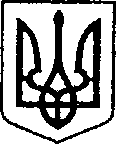         УКРАЇНА						ЧЕРНІГІВСЬКА ОБЛАСТЬ	ПроектН І Ж И Н С Ь К А    М І С Ь К А    Р А Д А      сесія VIII скликанняР І Ш Е Н Н Явід 		    2022 року		м. Ніжин	                        №Відповідно до статей 25, 26, 42, 59, 73 Закону України “Про місцеве самоврядування в Україні”, Земельного кодексу України, Податкового кодексу України, Закону України “Про оренду землі”, рішення Ніжинської міської ради від 08 липня 2015 року №6-69/2015 “Про затвердження місцевих податків” (із змінами), Регламентy Ніжинської міської ради Чернігівської області затвердженого рішенням Ніжинської міської ради Чернігівської області від 27 листопада 2020 року №3-2/2020 (із змінами), розглянувши клопотання, заяви фізичних осіб-підприємців, фізичних осіб, технічні документації щодо відведення земельних ділянок, міська рада вирішила:1. Затвердити проект землеустрою щодо відведення земельної ділянки, цільове призначення якої змінюється з розміщення та експлуатації будівель і споруд іншого наземного транспорту фізичній особі Самку Миколі Микитовичу площею 1,4150 га кадастровий номер 7410400000:03:023:0084 на земельну ділянку для розміщення та експлуатації основних, підсобних і допоміжних будівель та споруд підприємств переробної, машинобудівної та іншої промисловості, яка розташована за адресою: Чернігівська обл., м. Ніжин, вул. Носівський шлях, №54ж. Обмеження у використанні земельної ділянки площею 1,4150 га встановлені у формі санітарної зони, відстані, розриви. Земельна ділянка у приватній власності, відповідно до Договору купівлі-продажу земельної ділянки № 1050 від 21 серпня 2018 року.2. Начальнику управління комунального майна та земельних відносин Ніжинської міської ради Онокало І.А. забезпечити оприлюднення даного рішення на сайті протягом п`яти робочих днів після його прийняття.3. Організацію виконання даного рішення покласти на першого заступника міського голови з питань діяльності виконавчих органів ради Вовченка Ф.І. та управління комунального майна та земельних відносин Ніжинської міської ради.4. Контроль за виконанням даного рішення покласти на постійну комісію міської ради з питань регулювання земельних відносин, архітектури, будівництва та охорони навколишнього середовища Глотка В.В. Міський голова 							Олександр КОДОЛАПодає:Начальник управління комунального майна			та земельних відносин						Ірина ОНОКАЛО  Погоджує:Секретар міської ради						Юрій ХОМЕНКОПерший заступник міського голови                                               з питань діяльності виконавчих органів ради                                                                      Федір ВОВЧЕНКОТ.в.о начальника відділу містобудуваннята архітектури-головний архітектор 			Ірина ДЯКОНЕНКОНачальник управління культури і туризмуНіжинської міської ради                                                  Тетяна БАССАКНачальник відділу юридично-кадровогоЗабезпечення							 Вʹячеслав ЛЕГАГоловний спеціаліст – юрист відділу Бухгалтерського обліку, звітності та правового забезпечення управлінні комунального майна та земельних відносин Ніжинської міської ради					Сергій САВЧЕНКОПостійна комісія міської ради з питань регулювання земельних відносин, архітектури, будівництва та охорони навколишнього середовища			Вячеслав  ГЛОТКОГолова депутатської  комісіїз питань регламенту, законності, охорони прав і свобод громадян, запобігання корупції, адміністративно-територіального устрою, депутатської діяльності та етики				Валерій САЛОГУБПояснювальна запискадо проекту рішення Ніжинської міської ради «Про затвердження проекту землеустрою суб’єкту господарювання фізичній особі» (№910 від 21.02.2022р.).Даний проект рішення підготовлено відповідно до статей 25, 26, 42, 59, 73 Закону України “Про місцеве самоврядування в Україні”, Земельного кодексу України, Податкового кодексу України, Закону України “Про оренду землі”, рішення Ніжинської міської ради від 08 липня 2015 року №6-69/2015 “Про затвердження місцевих податків” (із змінами), Регламентy Ніжинської міської ради Чернігівської області затвердженого рішенням Ніжинської міської ради Чернігівської області від 27 листопада 2020 року №3-2/2020 (із змінами), розглянувши клопотання, заяви фізичних осіб-підприємців, фізичних осіб, технічні документації щодо відведення земельних ділянок.У проекті рішення розглядається питання:1. Затвердження проекту землеустрою цільове призначення якої змінюється з розміщення та експлуатації будівель і споруд іншого наземного транспорту на земельну ділянку для розміщення та експлуатації основних, підсобних і допоміжних будівель та споруд підприємств переробної, машинобудівної та іншої промисловості за адресою: Чернігівська обл., м. Ніжин, вул. Носівський шлях, №54ж. Земельна ділянка перебуває у приватній власності, відповідно до заяви.Відповідальна особа за підготовку даного проекту рішення – головний спеціаліст відділу земельних відносин Луговик М.В., погоджено з т.в.о.начальника відділу земельних відносин Олійник І.В.Начальник управління комунального майна	та земельних відносин                                                                 Ірина ОНОКАЛО  Про затвердження проекту землеустрою суб’єкту господарювання фізичній особі